АДМИНИСТРАЦИЯ  МУНИЦИПАЛЬНОГО ОБРАЗОВАНИЯ «ВОТКИНСКИЙ РАЙОН»«ВоткА ЁРОС» МУНИЦИПАЛ КЫЛДЫТЭТЛЭН АдминистрациЕЗПОСТАНОВЛЕНИЕ02 июля 2021 года                                                                                                                     № 750г. ВоткинскО порядке проведения оценки эффективности деятельности муниципальных унитарных предприятий муниципального образования «Воткинский район» и хозяйственных обществ, акции (доли в уставных капиталах) которых находятся в собственности муниципального образования «Воткинский район»	В целях формирования оптимальной экономической основы деятельности органов местного самоуправления муниципального образования «Воткинский район», необходимой для осуществления полномочий органов местного самоуправления муниципального образования «Воткинский район», установленных законодательством, в соответствии Постановлением Правительства Удмуртской Республики от 3 июня 2021 года № 279 
«О порядке проведения оценки эффективности деятельности государственных унитарных предприятий Удмуртской Республики и хозяйственных обществ, акции (доли в уставных капиталах) которых находятся в собственности Удмуртской Республики»,	Администрация муниципального образования «Воткинский район» ПОСТАНОВЛЯЕТ: Утвердить:а) Порядок проведения оценки эффективности деятельности муниципальных унитарных предприятий муниципального образования «Воткинский район» и хозяйственных обществ, акции (доли в уставных капиталах) которых находятся в собственности муниципального образования «Воткинский район» (приложение № 1);б) сведения о результатах проведенной оценки эффективности деятельности муниципальных унитарных предприятий и хозяйственных обществ, акции (доли в уставных капиталах) которых находятся в муниципальной собственности (приложение № 2).2. Отраслевым (функциональным) органам Администрации муниципального образования «Воткинский район», а также МКУ «УЖКХ» МО «Воткинский район,  осуществляющим координацию и регулирование деятельности в соответствующих отраслях (сферах управления): а) ежегодно осуществлять оценку эффективности деятельности подведомственных муниципальных унитарных предприятий муниципального образования «Воткинский район», и хозяйственных обществ, акции (доли в уставных капиталах) которых находятся в собственности муниципального образования «Воткинский район», осуществляющих деятельность в соответствующей отрасли (сфере управления), в соответствии с Порядком, утвержденным подпунктом «а» пункта 1 настоящего постановления;б) ежегодно, начиная с 2021 года, в срок до 1 июля представлять от имени Администрации муниципального образования «Воткинский район» в Министерство имущественных отношений Удмуртской Республики сведения о результатах проведенной оценки эффективности деятельности муниципальных унитарных предприятий и хозяйственных обществ, акции (доли в уставных капиталах) которых находятся в муниципальной собственности по форме согласно приложению 2 к настоящему Постановлению.Глава  муниципального образования «Воткинский район» 							                 И.П. ПрозоровПриложение № 1Утвержденпостановлением Администрации  муниципального образования «Воткинский район»от 02 июля 2021 г. №750ПОРЯДОК проведения оценки эффективности деятельности муниципальных унитарных предприятий муниципального образования «Воткинский район» и хозяйственных обществ, акции (доли в уставных капиталах) которых находятся в собственности муниципального образования «Воткинский район»1. Настоящий Порядок разработан в целях формирования оптимальной экономической основы деятельности Администрации муниципального образования «Воткинский район» (далее – Администрация), необходимой для осуществления полномочий органов местного самоуправления муниципального образования «Воткинский район», установленных законодательством, и регулирует вопросы осуществления Администрацией, а также отраслевыми (функциональными) органами Администрации муниципального образования «Воткинский район» и МКУ «УЖКХ» МО «Воткинский район» (далее – отраслевые органы), осуществляющими координацию и регулирование деятельности в соответствующих отраслях (сферах управления), оценки эффективности деятельности подведомственных муниципальных унитарных предприятий муниципального образования «Воткинский район» (далее – предприятия) и хозяйственных обществ, акции (доли в уставных капиталах) которых находятся в собственности муниципального образования «Воткинский район» (далее – хозяйственные общества).2. Администрация и отраслевые органы осуществляют:1) сбор данных о фактически достигнутых за отчетный период величинах показателей эффективности деятельности предприятий и хозяйственных обществ;2) контроль достоверности данных, представляемых руководителями предприятий и представителями органов местного самоуправления муниципального образования «Воткинский район» в органах управления хозяйственных обществ;3) оценку эффективности деятельности предприятий и хозяйственных обществ за отчетный период;4) подготовку предложений о принятии в отношении предприятий, хозяйственных обществ, акций (долей) хозяйственных обществ управленческих решений;5) ежегодное представление в Министерство имущественных отношений Удмуртской Республики результатов оценки эффективности деятельности предприятий и хозяйственных обществ.3. Оценка эффективности деятельности предприятий и хозяйственных обществ осуществляется Администрацией  или отраслевыми органами по рассмотрению деятельности предприятий, хозяйственных обществ на основе сведений, полученных от предприятий и хозяйственных обществ или представителей муниципального образования «Воткинский район» в органах управления хозяйственных обществ.4. Оценка эффективности деятельности предприятий и хозяйственных обществ осуществляется путем применения системы показателей экономической, бюджетной и социальной эффективности деятельности предприятий и хозяйственных обществ, указанных в приложении 1 к настоящему Порядку.5. Экономическая эффективность деятельности предприятия, хозяйственного общества отражает результативность деятельности предприятия, хозяйственного общества, выражающуюся в отношении полученных результатов производства (товары, работы, услуги) и произведенных затрат.6. Бюджетная эффективность деятельности предприятия, хозяйственного общества отражает степень влияния деятельности предприятия, хозяйственного общества на доходы и (или) расходы консолидированного бюджета муниципального образования «Воткинский район».7. Социальная эффективность деятельности предприятия, хозяйственного общества определяется посредством оценки общественной значимости и социальной полезности деятельности предприятия, хозяйственного общества как для общества, так и для работников предприятия, хозяйственного общества.8. Оценка эффективности деятельности предприятий, хозяйственных обществ, деятельность которых в соответствии с показателями социальной эффективности деятельности предприятий и хозяйственных обществ, указанных в приложении 1 к настоящему Порядку, признается общественно значимой и (или) социально полезной, определяется по формуле:К= 0,3 x Кэ + 0,3 x Кб + 0,4 x Кс,где:К – индекс эффективности деятельности предприятия, хозяйственного общества (далее – индекс эффективности деятельности);Кэ – ранжированный по весам сводный индекс экономической эффективности;Кб – ранжированный по весам сводный индекс бюджетной эффективности;Кс – ранжированный по весам сводный индекс социальной эффективности.9. Оценка эффективности деятельности иных предприятий, хозяйственных обществ, не указанных в пункте 8 настоящего Порядка, определяется по формуле:К= 0,5 x Кэ + 0,3 x Кб + 0,2 х Кс,где:К – индекс эффективности деятельности;Кэ – ранжированный по весам сводный индекс экономической эффективности;Кб – ранжированный по весам сводный индекс бюджетной эффективности;Кс – ранжированный по весам сводный индекс социальной эффективности.10. Ранжированный сводный индекс экономической эффективности (Кэ) определяется по формуле:Кэ = 0,3 x Кчп + 0,2 x Крчп + 0,05 x Кпдз + 0,05 x Кпкз + +0,2 x Кча + 0,1 x Крча + 0,1 х Кпр,где:Кчп – показатель наличия чистой прибыли;Крчп – показатель роста чистой прибыли по сравнению с прошлым отчетным периодом;Кпдз – показатель отсутствия просроченной дебиторской задолженности;Кпкз – показатель отсутствия просроченной кредиторской задолженности;Кча – показатель величины чистых активов;Крча – показатель роста положительного значения чистых активов по сравнению с прошлым отчетным периодом;Кпр – показатель наличия утвержденной программы развития на отчетный период.Каждому показателю присуждается оценка, равная 3, 1 или 0, в зависимости от его значения.11. Ранжированный сводный индекс бюджетной эффективности (Кб) определяется по формуле:Кб = 0,3 x Кфз + 0,2 x Козб + 0,3 x Крно + 0,2 x Кбэ,где:Кфз – показатель соответствия основных видов деятельности предприятия, хозяйственного общества Федеральному закону от 06.10.2003 N 131-ФЗ "Об общих принципах организации местного самоуправления в Российской Федерации";Козб – показатель отсутствия просроченной задолженности перед бюджетами всех уровней на конец отчетного периода;Крно – показатель роста налоговых и неналоговых отчислений в консолидированный бюджет Удмуртской Республики в отчетном периоде;Кбэ – показатель бюджетной эффективности.Каждому показателю присуждается оценка, равная 3, 1 или 0, в зависимости от его значения.12. Ранжированный сводный индекс социальной эффективности определяется по формуле:Кс = 0,3 x Коз + 0,2 x Ксп + 0,3 x Кззп + 0,1 x Крзп + 0,1 х Кчпр,где:Коз – показатель общественной значимости деятельности;Ксп – показатель социальной полезности деятельности;Кззп – показатель отсутствия просроченной задолженности по оплате труда персоналу;Крзп – показатель роста среднемесячной заработной платы работников в отчетном периоде по сравнению с прошлым отчетным периодом;Кчпр – показатель сохранения численности основных производственных работников в отчетном периоде по сравнению с прошлым отчетным периодом.Каждому показателю присуждается оценка, равная 3, 1 или 0, в зависимости от его значения.13. Исходя из полученного по результатам проведенной в соответствии с пунктами 8, 9 настоящего Порядка оценки эффективности деятельности предприятия, хозяйственного общества значения индекса эффективности деятельности (К) предприятие, хозяйственное общество подлежит отнесению к одной из трех зон:зона риска;зона стабильности;зона роста.В случае если значение индекса эффективности деятельности (К) меньше или равно 1, деятельность предприятия, хозяйственного общества признается неэффективной, предприятие, хозяйственное общество подлежит отнесению к зоне риска.В случае если значение индекса эффективности деятельности (К) больше 1, но меньше 2,3 (двух целых трех десятых), деятельность предприятия, хозяйственного общества признается удовлетворительной, предприятие, хозяйственное общество подлежит отнесению к зоне стабильности.В случае если значение индекса эффективности деятельности (К) больше или равно 2,3 (двум целым трем десятым), деятельность предприятия, хозяйственного общества признается эффективной, предприятие, хозяйственное общество подлежит отнесению к зоне роста.14. Администрацией или отраслевыми органами по результатам проведения оценки эффективности деятельности предприятий, хозяйственных обществ и с учетом отнесения предприятий, хозяйственных обществ к одной из трех зон, указанных в пункте 13 настоящего Порядка, осуществляется подготовка предложений о принятии в отношении каждого предприятия, хозяйственного общества следующих управленческих решений:_________________Приложение 1к Порядку проведения оценки эффективности деятельности муниципальных унитарных предприятий муниципального образования «Воткинский район» и хозяйственных обществ, акции (доли в уставных капиталах) которых находятся в собственности муниципального образования «Воткинский район»ПЕРЕЧЕНЬ показателей, применяемых для оценки эффективности деятельности муниципальных унитарных предприятий муниципального образования «Воткинский район»  и хозяйственных обществ, акции (доли в уставных капиталах) которых находятся в собственности муниципального образования «Воткинский район» ___________________1 Под неналоговыми отчислениями понимается сумма поступивших в отчетном периоде в бюджет муниципального образования «Воткинский район» доходов от перечисления части чистой прибыли предприятий, остающейся после уплаты налогов и иных обязательных платежей, или доходов в виде прибыли, приходящейся на доли муниципального образования «Воткинский район» в уставных капиталах хозяйственных обществ или дивидендов по акциям хозяйственных обществ, принадлежащим муниципальному образованию «Воткинский район».2 При отсутствии бюджетных ассигнований для расчета бюджетные ассигнования в формуле расчета показателя приравниваются к единице.3 Принимается значение «да», если предприятие, хозяйственное общество соответствует хотя бы одному из следующих критериев:предприятие, хозяйственное общество оказывает уникальные услуги, производит уникальные товары, выполняет уникальные работы (услуги (товары, работы) предприятия, хозяйственного общества не оказываются (не производятся, не выполняются) никакими иными организациями, либо отсутствуют альтернативные услуги (товары, работы), либо невозможно приобретение аналогичных услуг (товаров, работ) по соразмерной цене);предприятие, хозяйственное общество занимает монопольное положение на рынке;предприятие, хозяйственное общество является градообразующим (по деятельности или количеству занятых);возникает риск роста цен на оказываемые услуги, поставляемые товары, выполняемые работы в случае ликвидации предприятия, хозяйственного общества.4 Принимается значение «да», если деятельность предприятия, хозяйственного общества связана с производством, реализацией следующих социально значимых товаров, работ, услуг (соответствие хотя бы одному пункту):1) услуги ресурсоснабжающих организаций в сфере жилищно-коммунального хозяйства:35.1 производство, передача и распределение электроэнергии;35.2 производство и распределение газообразного топлива; 35.3 производство, передача и распределение пара и горячей воды; кондиционирование воздуха;36.0 забор, очистка и распределение воды; 37.0 сбор и обработка сточных вод; 2) товары медицинского назначения, медикаменты, медицинская техника, протезно-ортопедические изделия:21 производство лекарственных средств и материалов, применяемых в медицинских целях; 32.5 производство медицинских инструментов и оборудования;3) продовольственные товары первой необходимости:01.11 выращивание зерновых (кроме риса), зернобобовых культур и семян масличных культур; 01.2 выращивание многолетних культур;01.41 разведение молочного крупного рогатого скота, производство сырого молока;01.50 смешанное сельское хозяйство; 56.29 деятельность предприятий общественного питания по прочим видам организации питания;4) услуги в сфере образования, здравоохранения, культуры и искусства:85 образование:86 деятельность в области здравоохранения;87 деятельность по уходу с обеспечением проживания;88 предоставление социальных услуг без обеспечения проживания; 90 деятельность творческая, деятельность в области искусства и организации развлечений;91 деятельность библиотек, архивов, музеев и прочих объектов культуры; 93 деятельность в области спорта, отдыха и развлечений;5) услуги по перевозке пассажиров:49.1 деятельность железнодорожного транспорта: междугородные и международные пассажирские перевозки; 49.31.21 регулярные перевозки пассажиров автобусами в городском и пригородном сообщении;49.31.22 регулярные перевозки пассажиров троллейбусами в городском и пригородном сообщении;49.31.23 регулярные перевозки пассажиров трамваями в городском и пригородном сообщении; 50.3 деятельность внутреннего водного пассажирского транспорта.Деятельность предприятия, хозяйственного общества может быть признана социально полезной в иных случаях при подтверждении органами  местного самоуправления муниципального образования «Воткинский район» наличия социальных последствий деятельности предприятия, хозяйственного общества, выражающихся в положительном изменении уровня и качества жизни населения (недопущении ухудшения (снижения) существующего уровня и качества жизни населения)._______________Приложение № 2Утвержденпостановлением Администрации  муниципального образования «Воткинский район»от 02 июля 2021 г. №750РЕЗУЛЬТАТЫоценки эффективности деятельности___________________________________________________________________(наименование муниципального унитарного предприятия муниципального образования «Воткинский район», хозяйственного общества, акции (доля в уставном капитале) которого находится в собственности муниципального образования «Воткинский район»)В соответствии с Порядком проведения оценки эффективности деятельности муниципальных унитарных предприятий муниципального образования «Воткинский район» и хозяйственных обществ, акции (доли в уставных капиталах) которых находятся в собственности муниципального образования «Воткинский район», утвержденным постановлением Администрации муниципального образования «Воткинский район» от «__»________ 2021 года №____ (далее – Порядок), _______________________________________________________________                            (наименование органа местного самоуправления муниципального образования «Воткинский район»)проведена оценка эффективности деятельности _______________________________________________________________________________________________(наименование предприятия, хозяйственного общества)На основании представленных результатов оценки эффективности деятельности ________________________________________________________(наименование предприятия, хозяйственного общества)_____________________________________________________________________________________(наименование органа местного самоуправления муниципального образования «Воткинский район»)принято решение ________________________________________________________________________________________________________________________(о признании деятельности предприятия, хозяйственного общества эффективной и (или) о подготовке предложений о принятии иных решений, предусмотренных пунктом 14 Порядка)_______________________________    ___________  __________________________(Глава муниципального образования                                     (подпись)                          (расшифровка подписи)«Воткинский район»)________________________________________  ____________ _______________________________(Руководитель отраслевого (функционального) органа        (подпись)                          (расшифровка подписи)Администрации муниципального образования«Воткинский район»)_____________________________  ___________  _________________________                         (Исполнитель)                                          (подпись)                          (расшифровка подписи)________________Предприятия, хозяйственные общества, деятельность которых признается общественно значимой и (или) социально полезнойИные предприятия, хозяйственные обществаЗона ростаРеализация комплекса мероприятий по повышению эффективности деятельности предприятия, хозяйственного обществаРеализация комплекса мероприятий по повышению эффективности деятельности предприятия, хозяйственного обществаЗона ростаРеорганизация предприятия, хозяйственного общества в случаях, предусмотренных законодательствомРеорганизация предприятия, хозяйственного общества в случаях, предусмотренных законодательствомЗона стабильностиРеализация комплекса мероприятий по повышению эффективности деятельности предприятия, хозяйственного обществаРеализация комплекса мероприятий по повышению эффективности деятельности предприятия, хозяйственного обществаЗона стабильностиКорректировка стратегии (долгосрочной программы развития)Корректировка стратегии (долгосрочной программы развития)Зона стабильностиПроведение внутреннего и (или) внешнего аудитаПроведение внутреннего и (или) внешнего аудитаЗона стабильностиРеорганизация предприятия, хозяйственного общества в случаях, предусмотренных законодательствомРеорганизация предприятия, хозяйственного общества в случаях, предусмотренных законодательством, а также в целях повышения эффективности деятельности и перехода в зону ростаЗона стабильностиИнвентаризация и реализация непрофильных активов (движимое и недвижимое имущество) предприятия, хозяйственного обществаИнвентаризация и реализация непрофильных активов (движимое и недвижимое имущество) предприятия, хозяйственного общества Зона стабильностиПриватизация акций (доли в уставном капитале) хозяйственного общества в целях привлечения стратегического инвестораПриватизация акций (доли в уставном капитале) хозяйственного общества в целях привлечения стратегического инвестора Зона стабильностиПриватизация акций (доли в уставном капитале) хозяйственного общества в целях привлечения стратегического инвестораИзменение перечня и видов оказываемых услуг/производимых товаровЗона стабильностиПриватизация акций (доли в уставном капитале) хозяйственного общества в целях привлечения стратегического инвестораРасширение участия предприятия, хозяйственного общества в закупках, осуществляемых коммерческими организациямиЗона рискаПодготовка и реализация комплекса мероприятий по выводу предприятия, хозяйственного общества из зоны риска в т.ч.:инвентаризация и реализация активов (движимое и недвижимое имущество) предприятия, хозяйственного общества;сокращение численности работников;временная остановка производства или закрытие одного подразделения;рефинансирование и реструктуризация кредиторской задолженности;изменение перечня и видов  оказываемых услуг/производимых товаров;иные мероприятия по предложению органов местного самоуправления муниципального образования «Воткинский район»Подготовка и реализация комплекса мероприятий по выводу предприятия, хозяйственного общества из зоны риска в т.ч.:инвентаризация и реализация активов (движимое и недвижимое имущество) предприятия, хозяйственного общества;сокращение численности работников;временная остановка производства или закрытие одного подразделения;рефинансирование и реструктуризация кредиторской задолженности;изменение перечня и видов оказываемых услуг/производимых товаров;иные мероприятия по предложению органов местного самоуправления муниципального образования «Воткинский район»Зона рискаСмена руководителя предприятия, хозяйственного обществаСмена руководителя предприятия, хозяйственного обществаЗона рискаРеорганизация предприятия, хозяйственного общества в случаях, предусмотренных законодательствомРеорганизация предприятия, хозяйственного общества в случаях, предусмотренных законодательством, а также в целях повышения эффективности деятельности и перехода в зону стабильностиЗона рискаПредоставление предприятию, хозяйственному обществу субсидии из бюджета Удмуртской Республики в порядке, установленном законодательствомЛиквидация предприятия, хозяйственного обществаЗона рискаЛиквидация предприятия, хозяйственного общества после передачи социально значимых функций, передачи имущества в концессию и в иных случаях, предусмотренных законодательствомНаправление в арбитражный суд заявления о признании предприятия, хозяйственного общества несостоятельным (банкротом)Зона рискаНаправление в арбитражный суд заявления о признании предприятия, хозяйственного общества несостоятельным (банкротом)Направление в арбитражный суд заявления о признании предприятия, хозяйственного общества несостоятельным (банкротом)№ п/пНаименование показателяОбозначениеЕдиница измеренияВесЗначение интервала, оценка интервалаЗначение интервала, оценка интервалаЗначение интервала, оценка интервала№ п/пНаименование показателяОбозначениеЕдиница измеренияВес310Показатели экономической эффективностиПоказатели экономической эффективностиПоказатели экономической эффективностиПоказатели экономической эффективностиПоказатели экономической эффективностиПоказатели экономической эффективностиПоказатели экономической эффективностиПоказатели экономической эффективности1.1.Наличие чистой прибыли Кчпда/нет0,3данет1.2.Рост чистой прибыли по сравнению с прошлым отчетным периодомКрпч%0,2>5%0<...=<5%=<01.3.Отсутствие просроченной дебиторской задолженности Кпдзда/нет0,05данет1.4.Отсутствие просроченной кредиторской задолженности Кпкзда/нет0,05данет1.5.Величина чистых активов (определяется как разность между величиной принимаемых к расчету активов и величиной принимаемых к расчету обязательств по формуле:Кча = (Двб - Друч) - (Ддсо + Дксо – Дбп – Дгп), где:Кча – чистые активы;Двб – общий размер активов баланса (валюта баланса);Друч – дебетовое сальдо счета 75 «Расчеты с учредителями», субсчет «Расчеты по вкладам в уставный (складочный) капитал»;Ддсо – общий размер долгосрочных обязательств;Дксо – общий размер краткосрочных обязательств;Дбп – кредитовое сальдо счета 98 «Доходы будущих периодов» по субсчету «Безвозмездные поступления»;Дгп – общий размер государственной помощи, учтенной в соответствии с ПБУ 13/2000)Кчазначение0,2положительная и больше уставного фондаположительная, но меньше уставного фондаотрицательная1.6.Рост положительного значения чистых активов по сравнению с прошлым отчетным периодомКрча%0,1>5%0<...=<5%=<01.7.Утверждена программа развития на отчетный периодКпрда/нет0,1данетПоказатели бюджетной эффективностиПоказатели бюджетной эффективностиПоказатели бюджетной эффективностиПоказатели бюджетной эффективностиПоказатели бюджетной эффективностиПоказатели бюджетной эффективностиПоказатели бюджетной эффективностиПоказатели бюджетной эффективности2.1.Соответствие основных видов деятельности предприятия, хозяйственного общества Федеральному закону от 06.10.2003 N 131-ФЗ "Об общих принципах организации местного самоуправления в Российской Федерации"Кфзда/нет0,3данет2.2.Отсутствие просроченной задолженности перед бюджетами всех уровней на конец отчетного периода Козбда/нет0,2данет2.3.Рост налоговых и неналоговых отчислений в консолидированный бюджет муниципального образования «Воткинский район» в отчетном периоде (определяется как отношение разности перечисленных в консолидированный бюджет муниципального образования «Воткинский район» платежей (налоговых и неналоговых1) за отчетный период и перечисленных платежей (налоговых и неналоговых1) за период, предшествующий отчетному, к сумме перечисленных платежей (налоговых и неналоговых1) за период, предшествующий отчетному, умноженное на 100%)Крно%0,3>5%0<...=<5%=<02.4.Бюджетная эффективность (определяется как результат деления суммы перечисленных в бюджет муниципального образования «Воткинский район» неналоговых1 доходов на сумму бюджетных ассигнований (субсидий, инвестиций), предоставленных из бюджета Удмуртской Республики2) Кбэзначение0,2>= 1 и при отсутствии бюджетных ассигнований Удмуртской Республики>= 1 и при наличии бюджетных ассигнований Удмуртской Республики<1Показатели социальной эффективностиПоказатели социальной эффективностиПоказатели социальной эффективностиПоказатели социальной эффективностиПоказатели социальной эффективностиПоказатели социальной эффективностиПоказатели социальной эффективностиПоказатели социальной эффективности3.1. Общественная значимость деятельности3Козда/нет0,3данет3.2.Социальная полезность деятельности4Кспда/нет0,2данет3.3.Отсутствие просроченной задолженности по оплате труда персоналу Кззпда/нет0,3данет3.4.Рост среднемесячной заработной платы работников в отчетном периоде по сравнению с прошлым отчетным периодом (определяется как отношение разности среднемесячной заработной платы работников за отчетный период и среднемесячной заработной платы работников за период, предшествующий отчетному, к среднемесячной заработной плате работников за период, предшествующий отчетному, умноженное на 100%)Крзп%0,1>5%0<...=<5%=<03.5Сохранение численности основных производственных работников в отчетном периоде по сравнению с прошлым отчетным периодом  Кчпрда/нет0,1данет№ п/пНаименование показателяЗначение показателя (индекса) 123Показатели экономической эффективностиПоказатели экономической эффективностиПоказатели экономической эффективности1.1.Наличие чистой прибыли1.2.Рост чистой прибыли по сравнению с прошлым отчетным периодом1.3.Отсутствие просроченной дебиторской задолженности1.4.Отсутствие просроченной кредиторской задолженности1.5.Величина чистых активов1.6.Рост положительного значения чистых активов по сравнению с прошлым отчетным периодом1.7.Утверждена программа развития на отчетный период Показатели бюджетной эффективностиПоказатели бюджетной эффективностиПоказатели бюджетной эффективности2.1.Соответствие основных видов деятельности предприятия, хозяйственного общества Федеральному закону от 06.10.2003 N 131-ФЗ "Об общих принципах организации местного самоуправления в Российской Федерации"2.2.Отсутствие просроченной задолженности перед бюджетами всех уровней на конец отчетного периода2.3.Рост налоговых и неналоговых отчислений в консолидированный бюджет муниципального образования «Воткинский район» в отчетном периоде2.4.Бюджетная эффективность Показатели социальной эффективностиПоказатели социальной эффективностиПоказатели социальной эффективности3.1.Общественная значимость деятельности3.2.Социальная полезность деятельности3.3.Отсутствие просроченной задолженности по оплате труда персоналу3.4.Рост среднемесячной заработной платы работников в отчетном периоде по сравнению с прошлым отчетным периодом3.5.Сохранение численности основных производственных работников в отчетном периоде по сравнению с прошлым отчетным периодом4.Ранжированный сводный индекс экономической эффективности, определенный в соответствии с пунктом 10 Порядка5.Ранжированный сводный индекс бюджетной эффективности, определенный в соответствии с пунктом 11 Порядка6.Ранжированный сводный индекс социальной эффективности, определенный в соответствии с пунктом 12 ПорядкаИтоговая оценка эффективности деятельности, определенная  в соответствии с пунктами 8, 9 Порядка (значение индекса)Итоговая оценка эффективности деятельности, определенная  в соответствии с пунктами 8, 9 Порядка (значение индекса)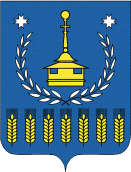 